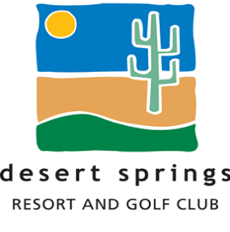 THE ECLECTIC TOURNAMENT29TH & 30TH May 20211ST DAY2ND DAYFIRST PRIZE VISITORRUIZ OROZCO, MANUEL FRANCISCO6757SECOND PRIZE VISITORMARTOS MOLINA, FRANCISCO7160FIRST PRIZE MEMBERANGUS, PHILIP7658THIRD PRIZE MEMBERMINTON, STUART7464SECOND PRIZE MEMBERDERAEDT, PATRICIA7862ROIZ DE LA PARRA PEREZ-LESCURE, JOAQUIN7065FULLER, RICHARD7265WHITE, BARRY7365WHITE, JAKI7366WATSON, IAN7567BEAMES, FREDERICK7569LOCKYER, PHILIP7867BUSTO DE LA TORRE, DIEGO7076FERNANDEZ-RUA MATEO, JOSE MARIA7968MEAR, CHRIS8365STAFFORD, DENNIS8169FLORES REYES, JUAN FRANCISCO8169BUSTO DE LA TORRE, GONZALO8071SARDAÑA LEYUN, ALBERTO7977GALLEGO NISTAL, GUILLERMO7979CASTILLO RESINA, PEDRO JOSE9372